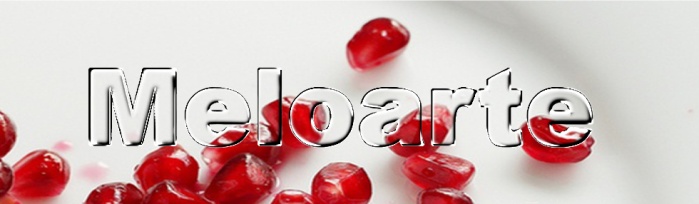 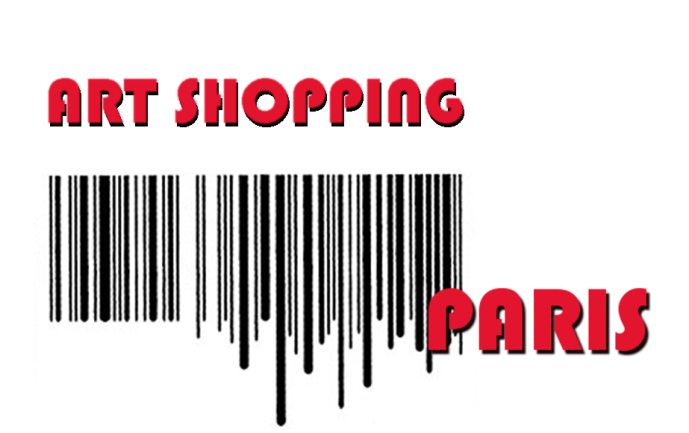 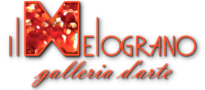 Il Melograno galleria d’arte di Giulio Ferrieri Caputi     Via Marradi 62/68, Livorno tel.0586 578592 p.iva 01666760499 info@meloarte.netART SHOPPING PARIS 2018La galleria Il Melograno sarà presente all’edizione primaverile di  Art Shopping  Paris  2018, fiera d’arte che si svolge a Parigi, al Carrousel du LouvreCarrousel du Louvre
99, rue Rivoli, 75001 Paris                                     Il sottoscritto………………………………………… nato a ………………………………………………il ………………. residente a ………………..……………….……………… provincia………..…….. nazione………..……………………  via …………………………….………………………………….
codice fiscale ……………………………………………………………………….. email…………………………………………………………..……………tel. …………………………………
chiede di ricevere il preventivo per la partecipazione ad  Art Shopping Paris 2018 (printemps) con Il Melograno Art Gallery/Meloarte 
OPERE  PROPOSTE Titolo……………..…   Tecnica………………… supporto……………………. misure…………………..Titolo……………..…   Tecnica………………… supporto……………………. misure…………………..(Foto allegate in formato jpg) oppure link ai siti dove visionare le opere…………………………Firma …………………………..